Администрация муниципального образования «Город Астрахань» РАСПОРЯЖЕНИЕ21 августа 2017 года №963-р«О временном ограничении дорожного движения на время проведения праздничныхмероприятий, посвященных 459-летию основания города Астрахани»В соответствии с Федеральными законами «О транспортной безопасности», «Об автомобильных дорогах и о дорожной деятельности в Российской Федерации и о внесении изменений в отдельные законодательные акты Российской Федерации» и «О безопасности дорожного движения», Законом Астраханской области «О случаях установления временных ограничения иди прекращения движения транспортных средств по автомобильным дорогам регионального или межмуниципального, местного значения в границах населенных пунктов», постановлением Правительства Астраханской области от 16.03.2012 № 86-П «О Порядке осуществления временных ограничения или прекращения движения транспортных средств по автомобильным дорогам регионального или межмуниципального, местного значения в Астраханской области», на основании обращения и.о. начальника управления культуры администрации МО «Город Астрахань» С.Е. Слувко от  №01-08-02-1053:Ввести временное ограничение дорожного движения 09.09.2017 с 10:00 до 18:00 по ул. Советской от ул. Володарского до ул. Тредиаковского.Утвердить прилагаемую схему расположения технических средств организации дорожного движения на время проведения праздничных мероприятий, посвященных 459-летию основания города Астраханис 10:00 до 18:00.Управлению информационной политики администрации муниципального образования «Город Астрахань» разместить настоящее распоряжение на официальном сайте администрации муниципального образования «Город Астрахань» и проинформировать население о принятом распоряжении в средствах массовой информации.Контроль за исполнением настоящего распоряжения администрации муниципального образования «Город Астрахань» возложить на начальника управления по коммунальному хозяйству и благоустройству администрации муниципального образования «Город Астрахань».Г лава администрации О.А. Полумордвинов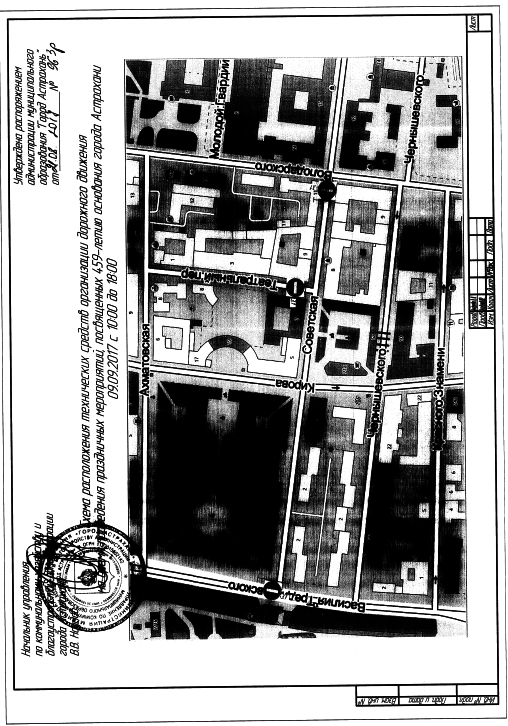 